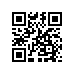 Об изменении темы выпускной квалификационной работы студента образовательной программы «Компьютерные системы и сети» факультета МИЭМПРИКАЗЫВАЮ:Изменить тему выпускной квалификационной работы студента 2 курса, Коноплёва Сергея Анатольевича, образовательной программы «Компьютерные системы и сети», направления 09.04.01 Информатика и вычислительная техника МИЭМ НИУ ВШЭ, очной формы обучения, утвержденную приказом  от 20.12.2016 №2.15-02/2012-01, на «Автоматизация процесса накопления данных в информационно-аналитической системе «контроль инвестиционной деятельности в строительстве»/«Automation of process of accumulation data in information analytics system "control of investment activity in construction"» (руководитель – Лычагин Кирилл Анатольевич, Преподаватель, Департамент компьютерной инженерии).Основание: заявление Коноплёва С.А.Заместитель директораМИЭМ НИУ ВШЭ									С.Р.ТумковскийРегистрационный номер: 2.15-02/3003-02Дата регистрации: 30.03.2017